ที่ มท 0816.5/ ว	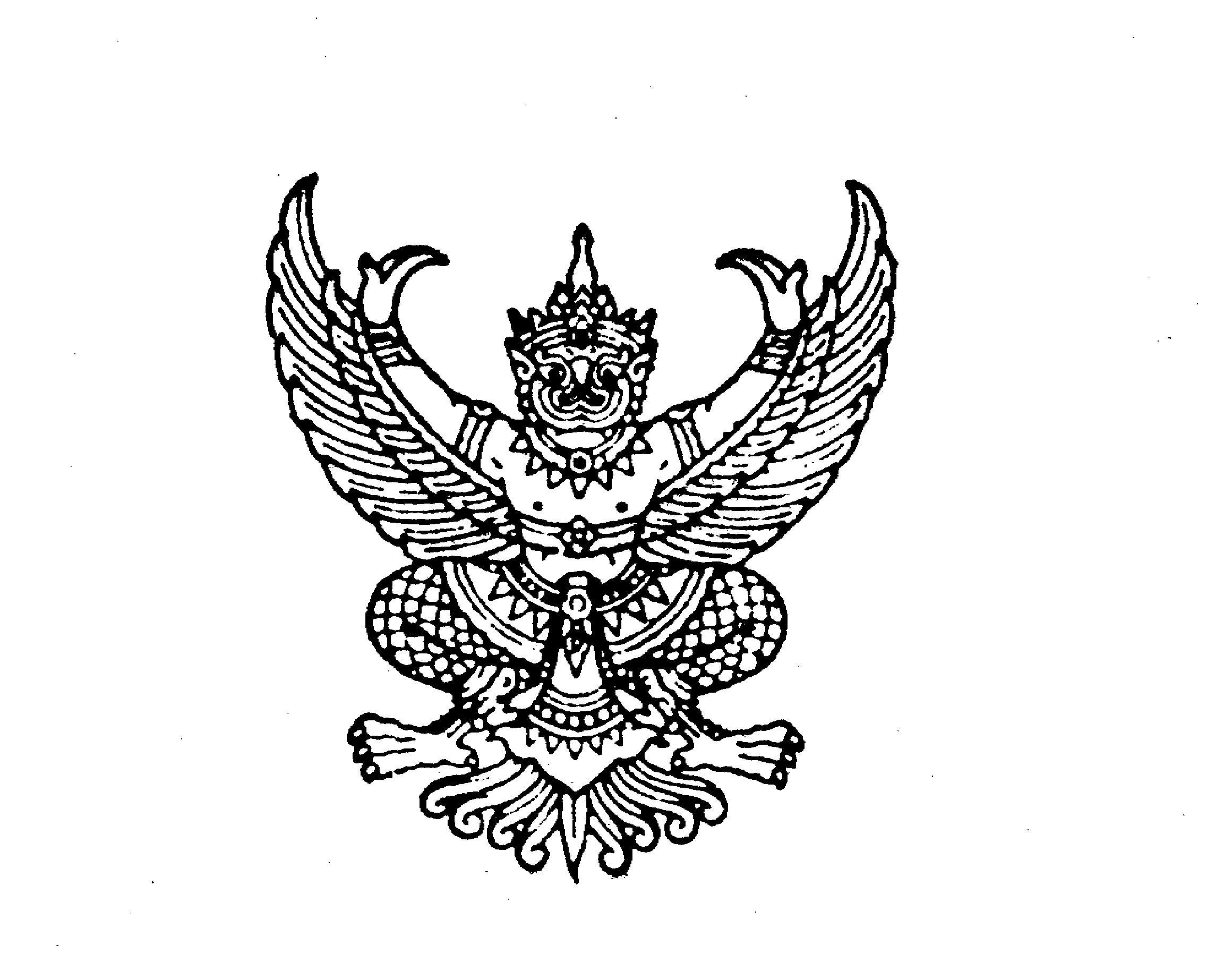 ถึง  สำนักงานส่งเสริมการปกครองท้องถิ่นจังหวัด ทุกจังหวัดพร้อมนี้ กรมส่งเสริมการปกครองท้องถิ่นขอส่งสำเนาหนังสือ สำนักงานเครือข่าย
องค์กรงดเหล้า ด่วนมาก ที่ สคล. 002/2565 ลงวันที่ 4 มกราคม 2565 เรื่อง วันเด็กวิถีใหม่ไร้อบายมุข 
สุขได้ด้วยการแบ่งปัน เพื่อขอความร่วมมือสำนักงานส่งเสริมการปกครองท้องถิ่นจังหวัด ประชาสัมพันธ์
ไปยังองค์กรปกครองส่วนท้องถิ่น ในการขับเคลื่อนงานวันเด็กแห่งชาติ พ.ศ. 2565 ตามแนวทาง 
“วันเด็กวิถีใหม่ไร้อบายมุข สุขได้ด้วยการแบ่งปัน” โดยองค์กรปกครองส่วนท้องถิ่นสามารถรายงานผล
การดำเนินงาน เพื่อขอรับเกียรติบัตร ผ่านเว็บไซต์ที่โรงเรียนคำพ่อสอน.com ภายในวันจันทร์ที่ 
31 มกราคม 2565 ทั้งนี้ ขอให้ปฏิบัติตามประกาศและคำสั่ง คณะกรรมการโรคติดต่อจังหวัด 
เกี่ยวกับมาตรการป้องกันและควบคุมการแพร่ระบาดโรคติดเชื้อไวรัสโคโรนา 2019 (โควิด-19) รายละเอียดปรากฏตามเอกสารที่แนบมาพร้อมนี้กรมส่งเสริมการปกครองท้องถิ่น    มกราคม 2565กองส่งเสริมและพัฒนาการจัดการศึกษาท้องถิ่นกลุ่มงานส่งเสริมการศึกษานอกระบบ ศิลปะ วัฒนธรรม และภูมิปัญญาท้องถิ่นโทร. ๐ ๒๒๔๑ ๙๐๒๑-๒๓ ต่อ ๔03โทรสาร ๐ ๒๒๔๑ ๙๐๒๑-๒๓ ต่อ ๔๑๘ที่ มท 0816.5/ ว	ถึง  นายกองค์การบริหารส่วนตำบล (ตามบัญชีรายชื่อแนบ)พร้อมนี้ กรมส่งเสริมการปกครองท้องถิ่นขอส่งสำเนาหนังสือ ที่ มท ๐๘๑๖.๕/1608 ลงวันที่
2 กุมภาพันธ์ 2564 เรื่อง การคัดเลือกนักเรียนพระราชานุเคราะห์ฯ ประจำปีการศึกษา 2564
เพื่อประสานองค์การบริหารส่วนตำบล พิจารณาคัดเลือกนักเรียนที่จบชั้นประถมศึกษาปีที่ 6
เพื่อขอพระราชทานเป็นนักเรียนในพระราชานุเคราะห์ฯ สมเด็จพระกนิษฐาธิราชเจ้า กรมสมเด็จ
พระเทพรัตนราชสุดา ฯ สยามบรมราชกุมารี ประจำปีการศึกษา 2564 รายละเอียดปรากฏตามเอกสาร
ที่แนบมาพร้อมนี้กรมส่งเสริมการปกครองท้องถิ่น    กุมภาพันธ์ 2564กองส่งเสริมและพัฒนาการจัดการศึกษาท้องถิ่นกลุ่มงานส่งเสริมการศึกษานอกระบบ ศิลปวัฒนธรรม และภูมิปัญญาท้องถิ่นโทร. ๐ ๒๒๔๑ ๙๐๒๑-๒๓ ต่อ ๔02โทรสาร ๐ ๒๒๔๑ ๙๐๒๑-๒๓ ต่อ ๔๑๘ผู้ประสานงาน นายอัครเดช กลิ่นสังข์ โทร. 091 840 8293ที่ มท 0816.5/ 	ถึง  นายกองค์การบริหารส่วนจังหวัดระนองพร้อมนี้ กรมส่งเสริมการปกครองท้องถิ่นขอส่งสำเนาหนังสือ ที่ มท ๐๘๑๖.๕/1607 ลงวันที่
2 กุมภาพันธ์ 2564 เรื่อง การคัดเลือกนักเรียนพระราชานุเคราะห์ฯ ประจำปีการศึกษา 2564
เพื่อประสานองค์การบริหารส่วนจังหวัดระนอง พิจารณาคัดเลือกนักเรียนที่จบชั้นประถมศึกษาปีที่ 6
เพื่อขอพระราชทานเป็นนักเรียนในพระราชานุเคราะห์ฯ สมเด็จพระกนิษฐาธิราชเจ้า กรมสมเด็จ
พระเทพรัตนราชสุดา ฯ สยามบรมราชกุมารี ประจำปีการศึกษา 2564 รายละเอียดปรากฏตามเอกสาร
ที่แนบมาพร้อมนี้กรมส่งเสริมการปกครองท้องถิ่น    กุมภาพันธ์ 2564กองส่งเสริมและพัฒนาการจัดการศึกษาท้องถิ่นกลุ่มงานส่งเสริมการศึกษานอกระบบ ศิลปวัฒนธรรม และภูมิปัญญาท้องถิ่นโทร. ๐ ๒๒๔๑ ๙๐๒๑-๒๓ ต่อ ๔02โทรสาร ๐ ๒๒๔๑ ๙๐๒๑-๒๓ ต่อ ๔๑๘ผู้ประสานงาน นายอัครเดช กลิ่นสังข์ โทร. 091 840 8293ที่ มท 0816.5/ 	ถึง  นายกองค์การบริหารส่วนจังหวัดระนองพร้อมนี้ กรมส่งเสริมการปกครองท้องถิ่นขอส่งสำเนาหนังสือ ที่ มท ๐๘๑๖.๕/1607 ลงวันที่
2 กุมภาพันธ์ 2564 เรื่อง การคัดเลือกนักเรียนพระราชานุเคราะห์ฯ ประจำปีการศึกษา 2564
เพื่อประสานองค์การบริหารส่วนจังหวัดระนอง พิจารณาคัดเลือกนักเรียนที่จบชั้นประถมศึกษาปีที่ 6
เพื่อขอพระราชทานเป็นนักเรียนในพระราชานุเคราะห์ฯ สมเด็จพระกนิษฐาธิราชเจ้า กรมสมเด็จ
พระเทพรัตนราชสุดา ฯ สยามบรมราชกุมารี ประจำปีการศึกษา 2564 รายละเอียดปรากฏตามเอกสาร
ที่แนบมาพร้อมนี้กรมส่งเสริมการปกครองท้องถิ่น    กุมภาพันธ์ 2564กองส่งเสริมและพัฒนาการจัดการศึกษาท้องถิ่นกลุ่มงานส่งเสริมการศึกษานอกระบบ ศิลปวัฒนธรรม และภูมิปัญญาท้องถิ่นโทร. ๐ ๒๒๔๑ ๙๐๒๑-๒๓ ต่อ ๔02โทรสาร ๐ ๒๒๔๑ ๙๐๒๑-๒๓ ต่อ ๔๑๘ผู้ประสานงาน นายอัครเดช กลิ่นสังข์ โทร. 091 840 8293